Pressemitteilung vom 8. Oktober 2020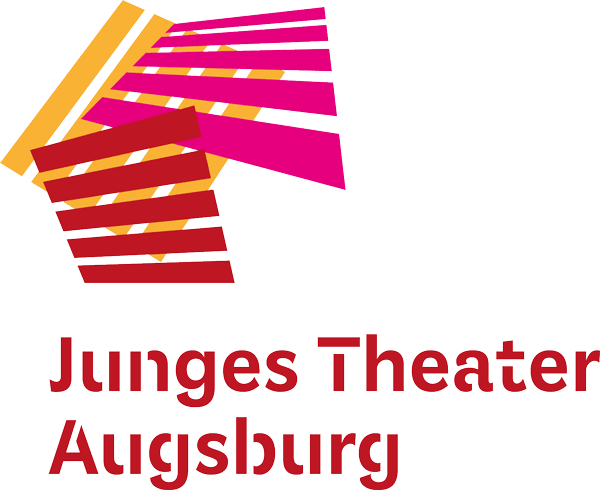 Die JTA-Publikumslieblinge sind zurück!Theaterherbst mit den Stücken „Lotte“, „Das Traumfresserchen“, „Sabienchen“ und „Die Augsburger Stadtmusikanten“Augsburg – In den Theaterherbst startet das Junge Theater Augsburg mit seinen vier Publikumslieblingen: Zur Aufführung kommen „Lotte“, „Das Traumfresserchen“, „Sabienchen“ und „Die Augsburger Stadtmusikanten“. Da die kleinen Studiobühne des Jungen Theaters Augsburg coronabedingt geschlossen ist, werden die Stück an verschiedenen Orten aufgeführt. Das JTA weicht ins abraxas-Theater, die Große Halle/BBK-Halle im Kulturhaus abraxas und die Kresslesmühle aus. Gespielt werden „Lotte“ am 11.10., „Das Traumfresserchen“ am 25.10., „Sabienchen“ am 15.11. und „Die Augsburger Stadtmusikanten“ am 8.11. Das Stück „Sabienchen“ wird zudem am 18.10. im Rahmen des afghanischen Drachenfestes des Grandhotel Cosmopolis um 15 Uhr aufgeführt. Kartenreservierung und weitere Informationen unter www.jt-augsburg.de.www.jt-augsburg.dePressekontakt:					Christine SommerSommer Kommunikationpresse@jt-augsburg.deTel.: 0821 21939915
Mobil: 0179 1131208Das Junge Theater Augsburg bespielt seit 1998 seine Studiobühne und das Theater im städtischen Kulturhaus Abraxas. Gezeigt werden Theaterstücke für Kinder, Jugendliche und Familien – modernes Erzähltheater mit Kammerspielcharakter. Kulturelle Teilhabe ist ein wichtiger Bestandteil des Theaters: Schreibwerkstätten liefern den Stoff für manche Produktion, es gibt Theaterspielclubs für Kinder und Jugendliche und die Bürgerbühne entwickelt seit einigen Jahren projektbezogene Stücke mit „Expert*innen des Alltags“ für die Stadtgesellschaft. Mit dem Theaterpädagogischen Zentrum TPZ ist das Junge Theater Augsburg an Schulen unterwegs: szenisches Lernen, Übergangsklassenprojekte, Kreativ-Workshops und mehr laden zum Dialog und zur Interaktion ein. Das Junge Theater Augsburg wird vom Bayerischen Staatsministerium für Wissenschaft und Kunst und von der Stadt Augsburg gefördert.